 ОСНОВЫ ГРАМОТЫЗвуковой анализ слов ЛУНА и АИСТУважаемые родители! Предлагаем Вам с детьми провести звуковой анализ слов ЛУНА и АИСТ.   Для этого Вам понадобится тетрадный лист в крупную клетку, простой карандаш, цветные карандаши: красный, синий и зеленый. Спросите у ребенка, что он знает о звуках.Все звуки можно разделить на две группы. Какие? Звуки гласные мы знаем,
Без труда их различаем.
Нет нигде для них преграды -
Петь мы эти звуки рады.
(Гласные звуки обозначают красным цветом.)Кроме гласных есть другие,
Вы не знаете, какие? (Согласные.) 
Много трудностей в пути
Предстоит им всем пройти!
Им преграды строят губы,
Щеки, язычок и зубы.
На какие две группы в свою очередь, делятся согласные звуки? (Мягкие и твердые.) (Согласные твердые звуки обозначают синим цветом. Согласные мягкие обозначают зеленым цветом.)- Загадайте ребенку загадку: ЛАМПА НОЧЬЮ НАД ДЕРЕВЬЯМИ ВИСИТ,
УТРОМ СОЛНЦЕ ПОТУШИТЬ ЕЕ СПЕШИТ,
НО ЧУТЬ ВЕЧЕР – ЛАМПА СНОВА ЗАЖЖЕНА,
А ЗОВУТ ЕЕ, КУДЕСНИЦУ, … (Луна)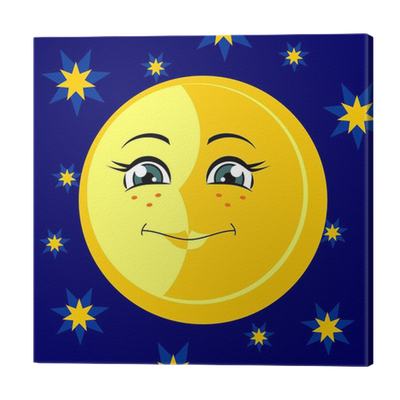 - Что нарисовано? (Луна)- Сколько звуков в этом слове? (Четыре звука)- Как ты догадался?- Отметь первый звук в слове. Назови его. (Звук Л)- Этот звук гласный или согласный? (Согласный)- Согласный твердый или мягкий? (Твердый)- Каким цветом отметим этот звук? (Синим)- Какой звук второй? (Звук У). Скажи об этом звуке. (Это гласный звук, его нужно обозначить красным цветом)- Назови и обозначь третий звук в слове (Звук Н, синим цветом)- Какой звук завершает слово? (Звук А). Каким цветом ты обозначишь этот звук? Почему?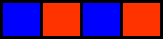 - Сколько гласных звуков в слове ЛУНА? (Два гласных звука)- Сколько согласных звуков в слове ЛУНА? (Два согласных звука)- Попросите ребенка самостоятельно составить схему слова АИСТ. 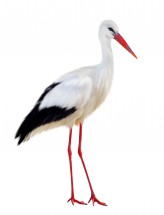 После выполнения задания спросите у ребенка:- Сколько звуков в слове АИСТ?- Сколько гласных звуков? Какие гласные?- Сколько согласных звуков? Какие?- На каком месте в слове стоят гласные звуки?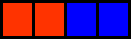 - Посмотри, какая у тебя получилась интересная схема слова АИСТ: сначала ты отметил два звука красным цветом, потом два звука отметил синим цветом. Почему? (В слове сначала стоят рядом два гласных звука, а потом - два согласных звука)Предлагаем еще варианты слов, которые можно использовать для звукового анализа слов.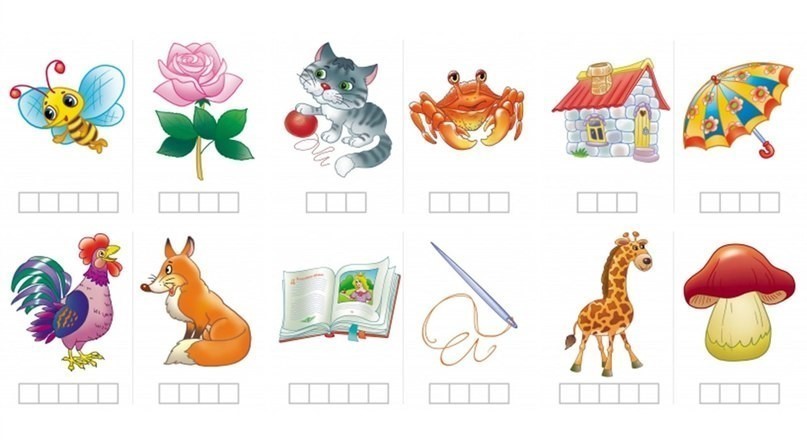 Желаем удачи!